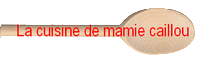   Sot l’y laisse de Dinde à la crème et au curryIl vous faut :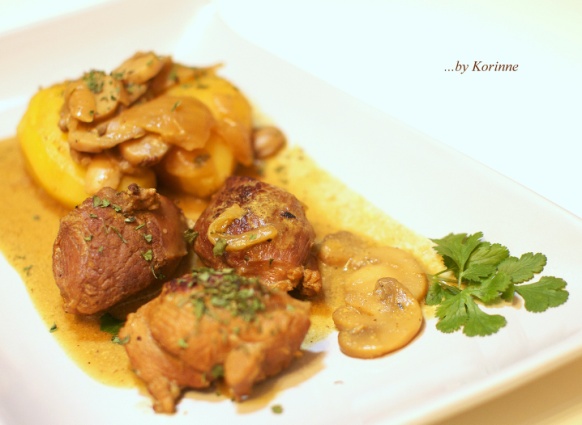 6 morceaux de dinde1 oignon1 cuillère à soupe de curry1 cuillère à soupe d’huile d’olive100ml de vin blanc200 g de crème fraiche allégée à 4% et 5%Champignons de paris surgelés ou en boiteSel, poivre.Eplucher l’oignon puis le hacher.Dans une cocotte, mettre une cuillère à soupe d’huile d’olive, faire revenir les oignons et les morceaux de dinde sur feu vif. Mélanger régulièrement pendant 10 min.Ajouter le curry, mélanger. Ajouter le vin blanc.Laisser mijoter à couvert 5 min.Ajouter la crème et les champignons. Mélanger.Laisser cuire à feu doux 15 min.Accompagner de pâtes, riz ou pommes de terre cuites à l’eau ou à la vapeur.(Pas plus de 120 g par portion).